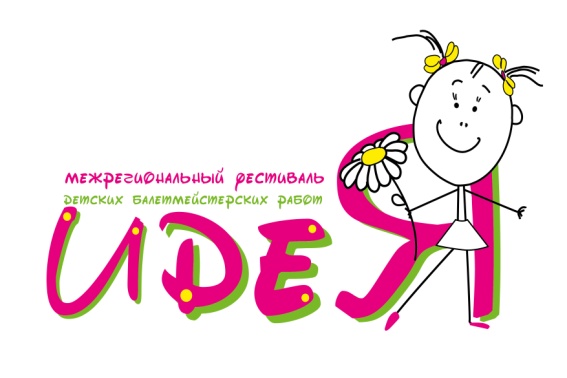                                     ПОЛОЖЕНИЕоткрытого городского конкурса-фестиваля детских балетмейстерских работ «ИдеЯ»(в рамках межрегионального фестиваля)Общие положения:Настоящее Положение определяет порядок и регламент проведения открытого городского конкурса-фестиваля детских балетмейстерских работ «ИдеЯ» (далее – конкурс-фестиваль).Информация о Конкурсе размещается на сайтах управления образования Администрации города Иванова www.ivedu.ru, информационно-образовательном портале иваново-детство.рф https://иваново-детство.рф и МАУ ДО ЦРДТиЮ «Танцы+» http://www.dances-ivanovo.ru Учредителями конкурса-фестиваля являются управление образования Администрации города Иванова, МАУ ДО ЦРТДиЮ «Танцы+». При участии: ГБ ПО Ивановской области «Ивановский колледж культуры»Цели и задачи конкурса-фестиваля:   развитие детского художественного творчества в городе Иваново,популяризация и пропаганда  хореографического искусства,формирование  эстетического вкуса  детей, поддержка одаренных детей и педагогов,создание условий для реализации творческих способностей; развитие креативности и образного мышления,профессиональное самоопределение воспитанников.Руководство конкурсом-фестивалем:Для организации, проведения и руководства конкурсом-фестивалем формируется оргкомитет (далее – Оргкомитет). В состав Оргкомитета входят педагогические работники МАУ ДО ЦРТДиЮ «Танцы+», специалисты управления образования. Оргкомитет:определяет конкретную дату и место проведения конкурса-фестиваля;утверждает состав жюри конкурса-фестиваля;определяет порядок выступлений;привлекает спонсоров, организует рекламную деятельность, обеспечивает соблюдение прав участников конкурса-фестиваля.Дата, место и время проведения конкурса-фестиваля: 7 апреля 2019 года, место  и время проведения уточняется.Участники распределяются по трём возрастным категориям: 9 - 11 лет12 – 14 лет15-18 лет Финансирование мероприятия:за счёт средств, предусмотренных муниципальной программой «Развитие образования города Иванова», утверждённой постановлением Администрации города Иванова от 13.11.2018 № 1496 (далее – Программа).организационный взнос.Организационный взнос составляет 1000 рублей за каждую балетмейстерскую работу. Оплата производится по безналичному расчёту в срок до 22 марта!РеквизитыМуниципальное автономное учреждение дополнительного образования Центр развития творчества детей и юношества «Танцы+» (МАУ ДО ЦРТДиЮ «Танцы+»)153038, г. Иваново, ул. Нижняя, 17тел. 8 (4932) 54-80-07ИНН 3702605926 КПП 370201001 ОГРН 1093702032126КБК 07400000000000000130ОКТМО 24701000р/с 40701810900003000001 л/с 001.33.225.9ОТДЕЛЕНИЕ ИВАНОВО  г. Иваново, БИК 042406001Директор Макарова Алена Анатольевнаназначение платежа – оргвзнос за участие в конкурсе-фестивале «Идея»Организационный взнос расходуется на:- изготовление печатной продукции, рекламного материала, сувенирной продукции;- оплата работы квалифицированных специалистов, профессиональных членов жюри.Средства Программы расходуются на:- оформление мероприятия;- приобретение подарков победителям (дипломы, грамоты, призы и др.)Условия участия в конкурсе-фестивале:Конкурс состоит из двух испытаний:Хореографический номер, подготовленный участником. Номер может быть исполнен как самим балетмейстером, так и группой исполнителей.Импровизация на заданную тему и предложенную музыку. Музыка и тема выдаются за 10 минут до презентации импровизации перед членами жюри. Импровизирует на сцене сам балетмейстер. Если в одной конкурсной заявке представлено несколько балетмейстеров, то в импровизации участвует только один балетмейстер, либо несколько, но представляют контактную импровизацию.Оценивает выступления конкурсантов жюри, в состав которого входят квалифицированные педагоги, хореографы, балетмейстеры.Основные критерии оценки выступлений:оригинальность балетмейстерского решения;разнообразие лексики;композиционное решение;соответствие репертуара возрасту участников.Награждение победителей конкурса.Подведение итогов проводится по каждой возрастной категории.По итогам конкурса-фестиваля жюри определяет дипломантов и лауреатов. По решению членов жюри может быть вручено Гран-При конкурса-фестиваля.Основанием для награждения служит заключение жюри фестиваля.Победители конкурса-фестиваля награждаются ценными призами.По итогам конкурса-фестиваля могут быть вручены призы в специальных номинациях:«ИдеЯ»«Лексика»«Композиция»«Исполнительское мастерство»«Импровизация»Подача заявки:Заявки на участие в конкурсе-фестивале подаются в электронном виде по адресу электронной почты МАУ ДО ЦРТДиЮ «Танцы+» dance-ivanovo@mail.ru;На каждую балетмейстерскую работу оформляется отдельная заявка согласно Приложению 1;К заявке необходимо прикрепить скан листа согласия на обработку персональных данных с подписями балетмейстера и участников конкурсного выступления, согласно Приложению 2;Срок приема заявок до 22 марта 2019 года.Контакты организационного комитета:МАУ ДО ЦРТДиЮ «Танцы +», г. Иваново, ул. Нижняя, д. 17, e-mail: dance-ivanovo@mail.ru, тел. 8-920-353-23-53 (Алена), 8-902-318-40-67 (Наталия).Дополнительная информация: www.dance-ivanovo.ruПриложение 1 ЗАЯВКАна участие в открытом городском фестивале детских балетмейстерских работ«ИдеЯ»ФИО  участника конкурса________________________________________________Город_________________________________________________________________Учреждение ____________________________________________________________Полное название коллектива______________________________________________Дата рождения__________________________________________________________Возрастная категория____________________________________________________Хореографическая постановка (название)____________________________________Контактный телефон _____________________________________________________Адрес электронной почты_________________________________________________Списки воспитанников______________________________________________________________ (название коллектива)_________________________________________________________________возрастная группаПриложение 2Я, нижеподписавшийся, даю свое согласие Муниципальному автономному учреждению дополнительного образования Центр развития творчества «Танцы+» (далее Оператор), юридический адрес: 153038, г. Иваново, ул. Нижняя, д.17На обработку персональных данных с целью:Обеспечения соблюдения законов и иных нормативных актов,Статистических целей, ведения уставной деятельности, в том числе пропаганды хореографического искусства,Открытости конкурсного движенияПеречень действий с персональными данными, в отношении которых я даю свое согласие, включает: обработку персональных данных (смешанным способом с использованием средств информатизации и/или без использования таких средств) - сбор, запись, извлечение, систематизацию, накопление, хранение, уточнение (обновление, изменение), использование, передачу (в том числе распространение, предоставление, доступ), обезличивание, блокирование, уничтожение персональных данных (в соответствии с Федеральным законом от 27.07.2006 № 152-ФЗ).Я подтверждаю свое согласие на включение указанных персональных данных в разряд общедоступных с правом размещения их в сети Интернет.Настоящее согласие действует с момента подписания и на неопределенный срок. Согласие может быть отозвано мной в письменной форме у Оператора в любое время. Сведения о субъекте персональных  данных могут  быть в любое время исключены из разряда общедоступных по письменному требованию субъекта персональных данных  Список участников коллектива:№Название постановки Продолжительность номера НосителифонограммКоличествоисполнителей Возраст исполнителей №п/пФ.И. исполнителяЧисло, месяц, год рожденияСвидетельство  о рождении№ п\пПерсональные данныеПерсональные данные     1. Общая информация     1. Общая информация1ФамилияФамилия2ИмяИмя3ОтчествоОтчество4Данные свид.-ва о рождении/паспортаДанные свид.-ва о рождении/паспорта     2. Биометрические данные     2. Биометрические данные11ФотоматериалыФотоматериалы12Аудио-, видеоматериалыАудио-, видеоматериалы№ФИОДата рожденияПодписьДата подписания согласия